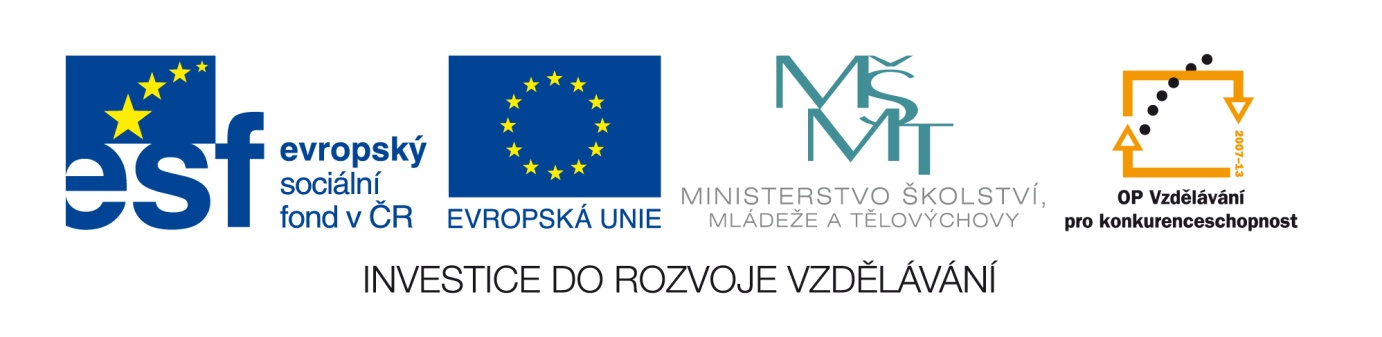 Č. j.: 32544/2010-41Příloha č. 7výzvy k předkládání žádostí o finanční podporu z OP VKOblast podpory 2.2 – Vysokoškolské vzděláváníPřehled oborů a jejich číselné označení  Žadatel vybere z uvedené nabídky obor, ke kterému se tematicky nejblíže vtahuje projektová žádost a číselné označení vybraného oboru uvede na zadní straně poštovní obálky zasílané projektové žádosti.čísloNÁZEV OBORU1Zdravotnictví, farmacie2Učitelství, pedagogika3Psychologie4Další vzdělávání pracovníků VŠ5Chemie6Matematika7Fyzika8Přírodovědné obory9Historie 10Filozofie, teologie11Sociologie, politologie12Antropologie13Právo14Lingvistika15ICT16Technické obory, doprava17Architektura18Rozvoj lidských zdrojů, zkvalitňování celoživotního vzdělávání, e-Learning19Ekonomika, cestovní ruch20Zemědělství, lesnictví, ochrana životního prostředí21Výzkum a vývoj22Umění, kultura23Krizový management, bezpečnost24Sociální práce25Publicistika, knihovnictví26Tělesná kultura, tělovýchova a sport27Teorie vojenského umění28Veterinářství a veterinární praxe29Jiný obor